Définir un « THERMOPLONGEUR SUR BRIDE»Vos coordonnées :Vous désirez   Quantité :  Données techniques :Dimensions 					   Longueur portée de joint (P)   mm	           Déport (D)  	 Non chauffant 		Doigt de gant Non					   			        Oui Lg 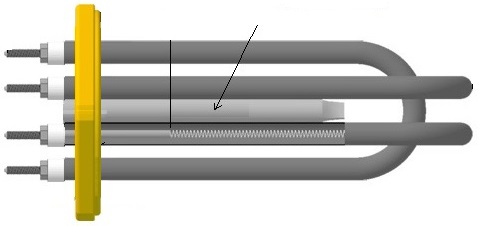 												Nombre d'épingle						Ø du tube      Connexions  Bride : Quelques exemples de types de bride, ous fournir plan ou photo avec dimension de votre brideCarrée 	A oreille 	Emboutie 	Stéatite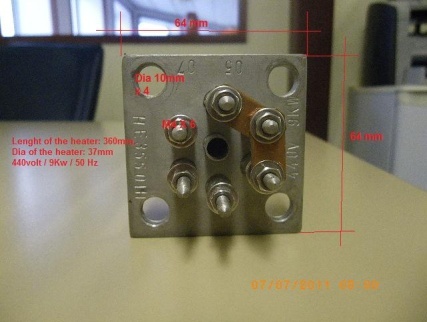 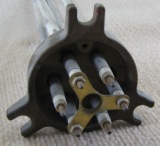 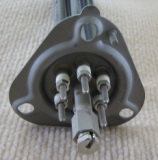 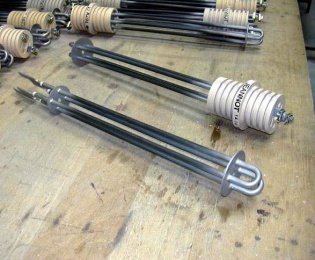 Montage rapide 	Circulaire 	DN..PN.. 	Pour chaudière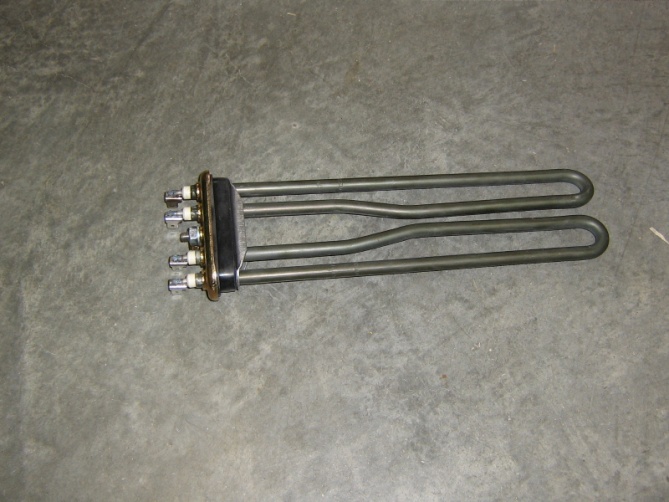 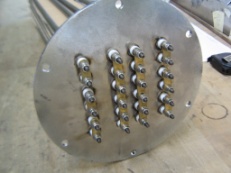 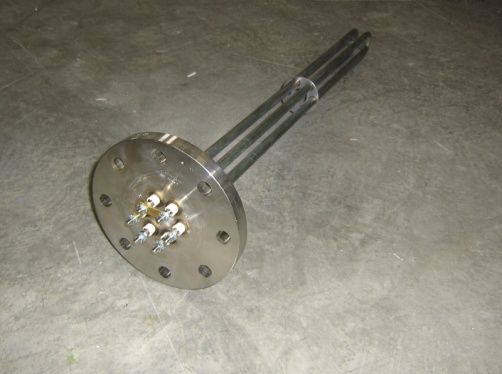 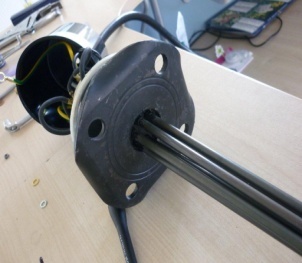 Raison socialeAdresseCode postalVilleTéléphoneMailPuissance (W)  Tension (V) Tension (V)Charge spécifiques (W/cm²) Nature du liquide à chaufferNature du liquide à chaufferNature du liquide à chaufferAutre : Nature du blindage (si impératif)Nature du blindage (si impératif)Nature du blindage (si impératif)Autre 